Name: 									Date: 					Global 9R/Period: 								Atlas Wkst.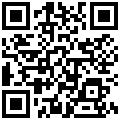 DIRECTIONS: Use the atlas found on my website homepage (https://goo.gl/X7apzo) to answer the questions IN COMPLETE SENTENCES.  Paleolithic and Neolithic ErasWhy did people start migrating out of their African homeland? 																				When did this occur? 																									Explain the route hominids may have taken to reach South America.																																																																											By what year had South America been inhabited? 																					According to this atlas, what are ice sheets? 																																				Explain the roll if glaciers/ice sheets in the migration of humans. 																																																																																																							According to the timeline, when did farming develop in the following areas:Fertile Crescent? 											Egypt?  												China? 												India? 													What is the earliest known domesticated animal?  What was this animal used for? 																																													In what part of the world did the early cities of Catal Huyuk and Jericho develop? 																	Why is irrigation important to the development of farming? 																																		What were some of the most common domesticated plants and animals? 																																What topographic feature do most of the areas that developed farming the earliest have in common? 																											River Valley CivilizationsMESOPOTAMIAWhat is Sumer known for developing? 																							Explain how people in Mesopotamia developed writing. 																																			What is a city-state? 																										Study map C.  What makes the Fertile Crescent fertile? 																					ANCIENT EGYPTHow long ago did Ancient Egypt develop? 																							What area is known as Lower Egypt? 																							Despite its location why is Lower Egypt considered to be the “lower” part of the empire? 																														Why is Ancient Egypt called “the gift of the Nile”? 																																			Study Diagram D and Picture E.  Picture E shows a couple plowing the fields.  Using diagram D, in what month would this have taken place? 																							ANCIENT CHINA  When and where was the earliest Chinese culture developed? 																				What is a dynasty? 																										 What is the main crop of southern China? 																						Study Map B and its key.  How do crops in the north differ from crops in the south? Why do you think they are different? 																																																					 How does the Chinese form of writing differ from written languages such as English? 																														ANCIENT INDIA/INDUS RIVER VALLEY When did people first start settling in the Indus Valley? 																					What nomad group spread into the Indus Valley?  What did they help to develop? 																															Explain the basic beliefs of Hinduism. 																																																			What were the world’s first planned cities? 																						Study Diagram C.  What was the area that contained such buildings as the school, bath and granary?  																											Study Map D.  Where did the Aryans migrate from? 																					